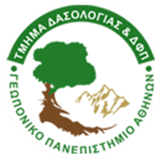 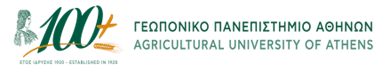 ΠΡΟΓΡΑΜΜΑ ΒΙΩΜΑΤΙΚΟΥ ΣΕΜΙΝΑΡΙΟΥ«Εκπαίδευση για την - Αειφορία - στην Εκπαίδευση» Παρασκευή 24 Νοεμβρίου 2023Τμήμα Δασολογίας & Διαχείρισης Φυσικού Περιβάλλοντος (Αίθουσα Α1)Ο κ. Παπαδόπουλος Ανδρέας είναι καθηγητής και Πρόεδρος του Τμήματος Δασολογίας & Διαχείρισης Φυσικού Περιβάλλοντος, Διευθυντής του Εργαστηρίου Δενδροχρονολογίας του Τμήματος https://w1.aua.gr/dasologia/ Η κα Μάντζαρη Έλενα είναι εκπαιδευτικός προσχολικής αγωγής με ειδίκευση στην Ειδική Αγωγή και μεταπτυχιακή φοιτήτρια του ΠΜΣ «Οικολογία & Διαχείριση Περιβάλλοντος» Τμήματος Δασολογίας & Διαχείρισης Φυσικού ΠεριβάλλοντοςΗ κα Λάππα Βασιλική είναι δασκάλα με ειδίκευση στην Περιβαλλοντική Εκπαίδευση, Δασοπόνος με ειδίκευση στην Αγροδασοπονία και υποψήφια διδάκτορας του Τμήματος Δασολογίας & Διαχείρισης Φυσικού Περιβάλλοντος17:00Προσέλευση- Χαιρετισμός από τον Πρόεδρο του Τμήματος Δασολογίας & Διαχείρισης Φυσικού Περιβάλλοντος κ. Παπαδόπουλο Ανδρέα17:10-17:20«Εκπαίδευση για τη Αειφορία – Αειφορία στην Εκπαίδευση» Εισήγηση Μάντζαρη Έλενα17:20-17:30«Διασύνδεση ακαδημαϊκής και σχολικής κοινότητας. Η μέχρι σήμερα εμπειρία από το πρόγραμμα «Γνωρίζοντας τους Γίγαντες του τόπου μας» Παρουσίαση Μάντζαρη Έλενα-Λάππα Βασιλική17:30-17:50«Πλαίσιο συνεργασίας πανεπιστημίου και σχολικής κοινότητας - δημιουργία δικτύου» 1.Η άγρια ζωή στην αυλή του σχολείου – σχολικός κήπος 2. Υιοθεσίες δασικών οικοσυστημάτων- η κληρονομιάΕισήγηση Λάππα Βασιλική 17:50-18:00Διάλειμμα 18:00-18:30Βιωματικό εργαστήρι «Life Skills»- Καλλιεργώντας Δεξιότητες Ζωής18:30-18:45Περιήγηση στα εργαστήρια του Τμήματος Δασολογίας & Διαχείρισης Φυσικού Περιβάλλοντος 18:45-19:00Συμπεράσματα – Ανοιχτή συζήτηση 